PROFESSIONAL EXPERIENCE: [TOTAL: 26+ Years (19+ Yrs in UAE&7yrs in India)] Professional Experience in Dubai, U.A.E (19+ Years): Period:  From September 2010 to at present (7 years) Company:  		MAK Holding L.L.C - Dubai -UAE (A Member of Al-Ghurair Family)    [A leading multinational corporate group of companies involved in Industrial Contracting, Construction & Engineering, Logistics, Trading & Shipping and various fields in UAE, Qatar & Oman. Please visit more details at www.makintrade.com / www.apbava.com] Position	: Group Finance Manager  Reporting to	: C.E.O and ManagementPlace		: Dubai – UAEJob Role at MAK Holding: Generate & timely submission of financials and periodic MIS reports to the management.Prepare budgets, business projection and cash & fund flow for well fund management.Review, co-ordinate with customers and follow-up for collection of accounts receivables.Prepare required documents and arrangement of Finance Facilities from reputed bankers.Regularly co-ordinate with CEO to review operation & project activities. Co-ordinate with commercial team for preparation of Project Quotes.Review of quotation & purchase process and approval of payment terms. Co-ordinate & comply requirements of internal & external auditors.Liaise with bankers, customers and suppliers.Review account head analysis, bank reconciliation and other reconciliations.Approves all journals and accruals prepared by accountants for month & yearend closing.Review internal and external auditing schedules & plan audit activities.Provide timely explanations of variances between actual results and forecasts/budgets.Review and approve payroll payments through WPS and Leave & End of service benefits. Review and approve all payments and receipts.One of Authorized Signatory for all bank accounts in the group.Co-ordinate with IT and request for different reports as required by management.Co-ordinate with HR & Admin for recruitment and implement of company bylaws.                                                                                                                                Page-3/6Period:  August 1998 to August 2010 (12 years) Company: 		ETA – STAR- ASCON Group of Companies – Dubai - UAE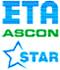 [A leading multinational corporate group of companies having lot of divisions in 15  vertical line of business and its involved in Construction & Contracting, Engineering, Real Estate, Logistics and Trading (Oil, Coal & Bulk commodities), facility management  and various fields in worldwide. Please visit more details at www.etaascon.com ]         Division handled     : Zenath Group of Companies [Zenath Oil Derivatives L.L.C, Zenath Paper Traders L.L.C, Zenath Contracting &   Environmental Engineering L.L.C, Zenath Recycling & Waste Management L.L.C, Diamond Meat Processing L.L.C, Zenath Metal Trading L.L.C, & Zenath Trading Enterprises L.L.C]Position	: Finance & Accounts Manager Reporting to	: Executive Director & Corporate C.F.O Place		: Dubai – UAEJob Role at ETA –ASCON-STAR Group: Preparation of MIS:Preparation & timely submission of monthly & annual financial statements.Preparation of financial ratio analysis & comparison charts.Preparation of Budget, Cash flow & Projects costing.Calculation of target incentives and yearly bonus as per company policies.Preparation of MIS reports as required by superiors and management.Liaising and Co-ordination:Liaise with Banks, customers and suppliers.Co-ordinate with External Auditors and fulfill their requirements for completing annual audit and getting the final audited financial statements.Co-ordinate with Internal Auditors, Corporate Accounts, and IT division.Supervise and Review:Review of monthly and yearly financial statements prepared by Accountants.Review of all reconciliations with (bank, branch, customers, suppliers & inter-co).Supervise physical verification of cash, inventory & assets as per schedule.Monitoring of AR Collection and AP Payments.Supervise the day-to-day work of Accountants and Accounts Assistants.Review of monthly employees’ payroll and its payments.Review of letter of credit and bank guarantees. Authorization:One of the authorized Cheque signatory for all bank payments.To implement and setup books of accounts for new business activities.Creation of profit center, cost center, assets and document masters. Carry out activities for closing of books & accounting period in the system.Verify & approve of Cash & Bank payment vouchers.Verify & approve employees’ payroll and annual benefits payments.As a Core Team Member for ERP (SAP implementation & Post implementation support):Worked as a core-team member for SAP implementation in ETA-ASCON-STAR Group of companies for FICO Module.Giving training to end user for SAP Fico Module.Data exporting from previous accounting package to SAP Fico Module.Interact with other modules core team members like… MM, SD, PM, and HR.Troubleshooting and problem solving for end users issues.Co-ordinate with Corporate SAP & InfoTech teams.                                                                                                                           Page – 4/6 Professional Experience in India (7Years): 	Period:  July 1996 to June 1998 (2 years)Company:	 Shriram Chits & Investments Limited- India 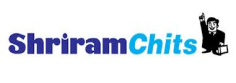 [India’s leading corporate group of companies having business in the field of Manufacturing and Financial Services. Please visit more details at www.shriramchits.in] Position: 	Branch Accounts Manager Place: 	Karaikudi, Tamilnadu, IndiaPeriod:  July 1994 to June 1996 (2 years)Company: 	 Asmar Enterprises Exports & Imports - India [A reputed company having business of Exports & Imports of various materials]        Position: 	Senior Accountant  Place: 	Chennai, Tamilnadu, IndiaPeriod:  July 1991 to May 1994 (3 years)Company: 	 Prince Engineering Company - India  [A reputed manufacturing company for producing wick-stoves and distributing to all over South India market]        Position: 	Accountant  Place: 	Madurai, Tamilnadu, IndiaCore Job Functions as Finance & Accounts Manager:Preparation of monthly and annual financial statements for management review & audit.Supervision of monthly financial closing and cut off procedures.Analysis of budget Vs actual and report to management for strategic decision making.Compliance of internal & external audit procedural as per schedules. Coordination & liaise with bank, customer, auditors & suppliers.Negotiate and getting of bank facilities with leading bankers.Review payroll and its payments through WPS system in UAE.Monitoring cash flow and deal out fund management as day to day requirements. Support to procurements for comparison of competitive offers and recommendations.Support to HR and Admin departments with suitable recommendations.Review of credit applications and control of receivables to ensure that prompt payments are maximized in shortest lead time and minimizing potential bad debts.Arrangement & negotiate with bank for facilities and LC payments.  Establish & maintain implementation of accounting & internal controls and procedures.Formulating budgets, conducting variance analysis and implementing corrective actions.Formulate periodic/annual sales & expense budgets and do appraisals with actual.Support to preparation of project tender/bid with commercial & technical team.Support & co-ordinate with corporate divisions (like Accounts, HRM, HRD, IT and Legal).Supervision of physical verification of inventories and fixed assets. Troubleshooting, problem solving & assisting to Finance & Accounts dept people.                                                                                                                Page-5/6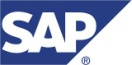 Expertise in SAP: Summary: Having 6+years experience in SAP –R3- Fico module as core team member.Extensive experience in full life cycle large implementation in SAP Fico.Strong post implementation training & support to end users.   Sound Cross functional knowledge in MM, SD, PM & PSFICO: (Financial Accounting & Controlling):	Financial Accounting:Creation of G/L Masters, Cash Journals, House banks and Maintaining Field Status Variant.Defining Fiscal year variant, Posting periods, Tolerance groups, Document types and number ranges. Defining Interest Calculation Types, Defining Reference interest rates, Assigning Accounts for Automatic Posting for Interest Calculations. Settings for foreign currency valuation (fluctuations in exchange rates). Creation of Customer/Vendor Accounts Groups, Number Ranges, and Creation of Customer/ Vendor Masters. Configuring Automatic Payment Program and Dunning for clients. Configuring Input / Output Tax and Withholding Tax.Controlling:Maintain the Versions for actual and planned postings Creation of Cost Centers and Definition of Cost Centre Hierarchy Creation of Activity types and Statistical key figures and Allocation, Distribution and assessment of costs Creation of Primary and Secondary Cost Elements with appropriate Cost Element Category Definition of Internal Orders Types, Order Masters and Settlement Profiles Product Costing – Estimation of product costs in integration with PP and MM modules, WIP calculation and variance settlement.Asset Accounting:Configuring Chart of Depreciation, Depreciation Areas and Depreciation Keys Creation of Asset Classes, Asset Number Ranges, Account Determination, and related settings Managing acquisition of new asset with Asset Under Construction (AUC) and settlement of the same to final asset Transferring APC Values Maintaining Group and Low Valued Assets 	SAP Implementation: Participated as Core Team Member for SAP Fico Module:	Client				:  ETA- ASCON -STAR Group of CompaniesProject Name		: SAP Vision 727	Implementation partner	: Larsen &Toubro Infotech Limited, 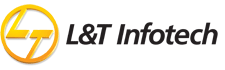 	Environment			: ECC 5.0 & ECC 6.0	Phase – I			: Nov’2005 to Jun’2006 (Go Live On 1st Jul’2006)	Phase-II			: Jul’2006 to Sep’2006 (Go Live on 1st Oct’2006)-Lot of Thanks to you for time spent on my resume & Hope, we see you very shortly…                                                                                                                           Page – 6/6CURRICULUM VITAE                                                                              MASDHAN-Contribute towards the Growth and long run prosperity.        Masdhan.376222@2freemail.com                                                Whatsapp +971504753686 / +919979971283CURRICULUM VITAE                                                                              MASDHAN-Contribute towards the Growth and long run prosperity.        Masdhan.376222@2freemail.com                                                Whatsapp +971504753686 / +919979971283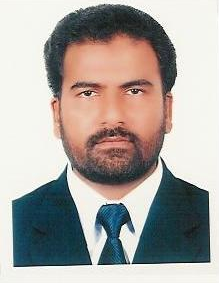     Personal Profile:Date of birth:08/06/1969Age             : 48Gender       : MaleNationality  : IndianReligion      : IslamLanguages Known:EnglishTamil (Mother Tongue) Hindi MalayalamMarital Status:  MarriedExpiry Date:29-Jun-2023U.A.E Visa Details:Visa Type   : EmploymentExpiry Date: 07-Jun-2019Contract Type: Un LimitedTransferability: Available (Completed more than 2 yrs)UAE Driving License: Light  References: will be provided upon request.Career Objective: Seeking a very challenging and responsible position preferably as a Chief / Senior level of position in the function area of Finance & Accounts, Human Resource (HR) & Admin and Audit departments. Having well experience in different line of business industries like Manufacturing, Contracting, Civil Engineering, Real Estate, FMCG, Logistics, Scrap & Waste Handling, Investment & Financial, Hospitality, Oil & Gas and Trading (import & export) and all other service sectors.Educational Qualification: 1995 – M. Com., [Master of Commerce & Accounting]  from - Madurai Kamaraj University, Tamilnadu, India 1993 – B. Ed., [Bachelor of Education in Commerce & Accounting] from- Bharathiar University, Tamilnadu, India 1991 – P.G. Diploma in H.R., [Personnel Management]  - from  Annamalai University, Tamilnadu, India1990 – B.Com., [Bachelor of Commerce & Accounting]  – from  Madurai Kamaraj University, India. Computer Skills:Excellent implementation & working knowledge in SAP-FICO.     Excellent operating and working knowledge in Oracle.Excellent Operating & Working knowledge in Tally ERP-9.Knowledge in Quick books, Peachtree & DAC Easy.  Proficient in Ms Office (Ms Excel, Word & Power Point) Special & Functional Skills: Finalization of Accounts, Financial Reports and MIS.Planning, Forecasting, Budget, and Cash & Fund Flows.External Auditing and getting financials on time. Internal Controls, Vouching, Internal Audit & Report.Getting Finance facilities from bank & Negotiation.Recruitment, Appraisal, Payroll, WPS and HR Function.AR Review, Follow-up, visiting clients and collection.AP Review, Co-Ordinate Vendor, and plan for payment. Registration & Return Filing of Corporate Tax & VAT.                                                                                           Page-2/6